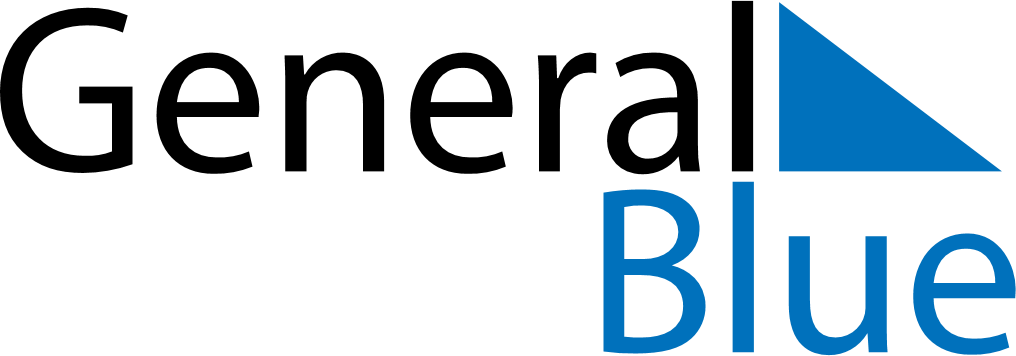 August 2026August 2026August 2026August 2026TogoTogoTogoMondayTuesdayWednesdayThursdayFridaySaturdaySaturdaySunday112345678891011121314151516AssumptionAssumption17181920212222232425262728292930Birthday of Muhammad (Mawlid)31